Всем известно, что дети обучаются речи со слуха. Но не все знают, что “слухов” у человека, по крайней мере, три.       Один – физический. Он позволяет нам слышать звуки окружающего мира: журчание воды, шелест листьев, щебет птиц, лай собаки, вой сирены, хлопанье форточки и т. д.      Второй слух – музыкальный. Это тонкий слух, позволяющий человеку наслаждаться прекрасной музыкой.      Третий – речевой. Этот слух имеет особенное значение, так как благодаря ему мы обретаем способность различать все тонкости звуков человеческой речи. Доказано, что можно иметь замечательный музыкальный слух и плохой речевой, и наоборот.      Если говорить более точно, в речевом слухе содержится еще один – фонематический. Он необходим для того, чтобы мы овладели фонематической системой, так сказать “кодом” языка. Речевой слух позволяет улавливать те особенности звуков, благодаря которым смысл одного слова отличается от смысла другого.       Чаще всего несформированность фонематического слуха отражается в виде нарушений звукопроизношения, ребёнок не только плохо дифференцирует на слух некоторые звуки, но и не овладевает их правильным произношением. Особые трудности возникают у этих детей на этапе обучения грамоте, а именно чтению и письму, что приводит к таким речевым нарушениям, как дислексия и дисграфия, а это влечет за собой новый клубок проблем: наблюдается снижение успеваемости, появляется тревожность, неуверенность в своих силах, резко снижается самооценка.      Таким образом, проблема развития у детей фонематического слуха является одной из важнейших при подготовке детей к освоению грамоты.На начальном этапе формирования фонематического восприятия у детей можно выделить 6 ступеней:1. Узнавание неречевых звуков 2. Различение одинаковых звукокомплексов по высоте, силе и тембру 3. Различение слов, близких по звуковому составу; 4. Дифференциация слогов 5. Дифференциация фонем 6. развитию навыков звукового анализа.   Я предлагаю вашему вниманию игры на развитие   фонематических процессов для детей дошкольного возраста.    Игры представлены по возрастным категориям детей.Игры для детей 3-4 лет
Начинать слуховые тренировки нужно с развития способности различать и узнавать звуки, не относящиеся к речи. Можно предложить ребенку послушать звуки за окном: 
что шумит? (деревья) 
что гудит? (машина) 
кто кричит? (мальчик) и т.д.Помогите малышу определить источник звука. Игра "Громкие подсказки". Взрослый прячет игрушку, которую ребенок должен найти, ориентируясь на силу ударов в барабан (бубен, хлопки в ладоши и т.д.). Если малыш подходит близко к тому месту, где спрятана игрушка, - удары громкие, если он удаляется - тихие. Поменяйтесь ролями, чтобы и малыш попробовал создавать звуки, ориентироваться в громкости и мощности звучания. Игра "Узнай, что звенит (гремит)?". На столе несколько предметов (или звучащих игрушек). Предлагаем малышу внимательно послушать и запомнить, какой звук издает каждый предмет. Затем закрываем предметы ширмой и просим отгадать, какой из них сейчас звенит или гремит. Эту игру можно варьировать: увеличивать количество предметов, менять их. Можно узнавать по звукам и предметы обихода: шуршание газеты, переливание воды, двигающийся стул и т.д. Игра "Близко - далеко". Взрослый издает различные звуки. Ребенок учится различать, где гудит пароход (у-у-у) - далеко (тихо) или близко (громко). Какая дудочка играет: большая (у-у-у низким голосом) или маленькая (у-у-у высоким голосом). Сказка "Три медведя". Меняя высоту голоса, попросить малыша отгадать, кто говорит: Михайло Иванович (низкий голос), Настасья Петровна (голос средней высоты) или Мишутка (высокий голос). Если ребенок затрудняется назвать персонаж по имени, пусть покажет изображение на картинке. Когда малыш научится различать реплики по высоте звучания, попросите его самого произнести одну из фраз за медведя, медведицу и медвежонка голосом, меняющимся по высоте. Игра "Узнай по голосу". Перед ребенком картинки с изображением домашних животных и их детенышей - коровы и теленка, овцы и ягненка и т.п. Каждое звукоподражание взрослый произносит то низким голосом (корова), то высоким (теленок). Малыш, ориентируясь на качество и высоту звука одновременно, находит соответствующую картинку (например, изображение коровы или теленка) Узнай по голосу-2. Эта игра проводится в группе нескольких детей или в кругу семьи. Ребенок подходит к ведущему, повернувшись спиной к другим детям. Ведущий указывает на любого человека, а тот в свою очередь зовет ребенка по имени. Ребенок на слух должен отгадать, кто его позвал.На чем играю.Ведущий показывает ребенку или группе детей музыкальные инструменты: бубен, дудочку, гармошку, металлофон и другие. Затем прячет их за ширму или загораживает чем-то другим. Играет на каком-либо инструменте, а ребенок отгадывает, какой инструмент звучал.Где звенит. Для игры понадобится колокольчик или другой звучащий инструмент. Ребенок садится на стул, ему завязывают глаза, а затем издают звук сбоку от него, сзади или впереди. Ребенок должен протянуть руку в ту сторону, откуда по его мнению звучит звук. У ребенка постарше можно спросить, где звенит. Малыш должен ответить: слева, справа, впереди, сзади. Эта игра способствует не только развитию фонематического слуха, но и умению ориентироваться в пространстве.Найди пару.Заранее приготовьте несколько пар коробочек или баночек, наполненных разными наполнителями, например 2 коробки с крупой, 2 коробки со скрепками, 2 коробки с мелкими камушками, 2 коробки с пуговицами и т. д. Один набор коробок у вас, второй — у ребенка. Потрясите коробочкой, чтобы ребенок послушал, как она звучит. Затем он ищет в своем комплекте коробочку с таким же звучанием.Мышка и мишка.Взрослый играет на металлофоне, синтезаторе или пианино. Низкий звук-мишка, высокий звук-мышка. Малыш должен узнать, кого озвучивает взрослый.Высокий-низкий — аналогичная игра. Услышав высокий звук, ребенок поднимает руки вверх или поднимается на носочки. Услышав низкий звук-приседает.Что услышал.Можно использовать два варианта игры. Предложите ребенку послушать запись, на которой слышны звуки дождя, ручья, пения птиц. Малыш сначала внимательно слушает запись, лучше с закрытыми глазами. При этом он может лежать на полу или удобно сидеть. После прослушивания попросите ребенка вспомнить, что он слышал.Второй вариант — просто послушать тишину некоторое время, а потом пусть расскажет, что он слышал. Может быть это будет звук пролетевшей мухи, вой ветра за окном, скрип двери.Какой звук Ребенку дают две карточки, на одной длинная полоска, на другой-короткая. Взрослый издает звук на каком-либо музыкальном инструменте: дудочке, металлофоне, пианино. Звучание должно быть то длинным, то коротким. Ребенок должен определить, какой звук: длинный или короткий и показать соответствующую карточку.Повтори за мной Взрослый отстукивает простой ритм ладошками, ребенок должен повторить. В дальнейшем ритм усложняется. Затем ритм задает ребенок, а взрослый повторяет.Игры для  детей  4-5 лет«Отгадай, что звучит»
Взрослый за ширмой звенит бубном, шуршит бумагой, звонит в колокольчик и предлагает ребенку отгадать, каким предметом произведен звук. Звуки должны быть ясными и контрастными, чтобы малыш мог их угадать, сидя спиной к взрослому (если нет ширмы.)«Угадай, что делать?»
Ребенку дают в руки два флажка. Если взрослый громко звенит бубном, ребенок поднимает флажки вверх и машет ими, если тихо - держит руки на коленях. Чередовать громкое и тихое звучание бубна рекомендуется не более 4 раз.«Где позвонили?»
Ребенок закрывает глаза, а взрослый тихо встает слева, справа, позади малыша и звонит в колокольчик. Ребенок должен повернуться лицом к тому месту, откуда слышится звук и, не открывая глаза, рукой показать направление. После правильного ответа он открывает глаза, а взрослый поднимает и показывает колокольчик. Если ребенок ошибся, то угадывает еще раз. Игру повторяют 4-5 раз.
«Угадай, кто сказал»
Ребенка предварительно знакомят со сказкой «Три медведя». Затем взрослый произносит фразы из текста, меняя высоту голоса, подражая или Мишутке, или Настасье Петровне, или Михайло Ивановичу. Ребенок поднимает соответствующую картинку. Рекомендуется нарушать последовательность высказывания персонажей, имеющуюся в сказке.
Игры для развития фонематического слуха
«Так ли это звучит?»
Взрослый предлагает ребенку разложить картинки в два ряда: в каждом ряду должны находиться изображения, названия которых звучат сходно. Если ребенок не справляется с заданием, взрослый помогает ему, предлагая ясно и отчетливо (насколько это возможно) произнести каждое слово. Когда же картинки будут разложены, взрослый и ребенок вместе называют слова. Отмечают многообразие слов, их разное и сходное звучание.
Примеры: лук-луг, роса- роза, плод- плот, дрова- трава.«Кто внимательный»
Взрослый называет ряд гласных звуков. Ребенок должен поднять соответствующий символ. На начальном этапе игра может проводиться с одним символом, затем с двумя и более, по мере усвоения ребенком навыков звукового анализа и синтеза. Символами служат картинки с изображениями положения губ при произнесении гласного звука.«Звуковые песенки»
Взрослый предлагает ребенку составить звуковые песенки типа: «АУ» - дети кричат в лесу. Или «ИА» - как кричит ослик. Или «УА» - так плачет ребенок. Как мы удивляемся? «ОО!» И т.п. сначала ребенок определяет первый звук в песенке, протяжно пропевая его, затем - второй. Потом с помощью взрослого выкладывает схему из символов, сохраняя последовательность, как в песенке. После этого «прочитывает» по символам составленную им схему.«Кто первый?»
Взрослый показывает картинку, обозначающую слово, которое начинается с ударного гласного «а», «о», «у», или «у». Ребенок четко называет то, что нарисовано на картинке, выделяя голосом первый звук, например: «У-у-удочка». Затем выбирает из звуковых символов тот, который соответствует начальному гласному в данном слове.«Расколдуй слово»
Взрослый рассказывает детям сказку о злой волшебнице, которая заколдовывает слова, и поэтому они не могут выбраться из её замка. Слова не знают, из каких звуков они состоят. Дети должны определить каждый звук в заданном слове по -порядку, только тогда слово освобождается из замка волшебницы. Например, расколдовываем слово «лиса»: ль, и, с, а.«Фокусники»
Взрослый предлагает ребёнку представить, что он фокусник и превратить одно слово в другое. «Я назову тебе слово, а ты измени в нём один звук так, чтобы получилось новое слово». Например: дом-дым, кот-кит, сон-сом-сок, дочка-точка-бочка.Игра «Кто как кричит? »«В лесу» - ребенок определяет, кто его позвал, близко или далеко;«Три медведя» - определить, кому принадлежат реплики из сказки. Одна и та же реплика произносится поочередно различным по высоте голосом, в трех вариантах: — Кто сидел на моем стуле? — Кто ел из моей чашки? — Кто спал в моей постели? — Кто же был в нашем доме? И т. П10."Аленушка-ревушка"  Покажите детям куклу и прочитайте двустишие: У нас живет Аленушка, Плакса девочка и ревушка.Наша куколка умеет плакать по-разному: если ей хочется лимон, она плачет так: "А… ", если ей хочется яблоко, она плачет: "А-А… ", если грушу – "А-А-А… ", если банан, то плачет: "А-А-А-А… ". Скажите, как можно назвать одним словом лимон, яблоко, грушу, банан? (фрукты). А теперь послушайте внимательно, чего хочет Аленушка. Воспроизведите звук "А" один, два, три или четыре раза и попросите ребенка показать на картинке столько точек, сколько раз заплакала Аленушка, и сказать, что же она хочет.11."Знайки" Покажите ребенку машину и спросите: "Что это? " – "Это грузовик". -"Почему он так называется? " – "Потому что он возит грузы". – "А как называется человек, который водит грузовик? " – "Шофер". – "Как ты думаешь, должен ли шофер знать части своей машины? " – "Да". – "Зачем? " – "Чтобы починить ее, если она сломается". – "Давай проверим, сможешь ли ты починить машину, хорошо ли ты знаешь ее части. Я буду шепотом называть части этого грузовика, а ты громко повторяй за мной и показывай их на грузовике".12. "Кто стонал? " Покажите ребенку картинку и попросите его рассмотреть ее внимательно. Задайте вопрос по ее содержанию: "Как ты думаешь, почему у мальчика щека завязана платком? " "У мальчика болят зубы. Ему очень больно и он стонет: "О-о-о" (стон мальчика имитируйте высоким голосом) . Обратите внимание ребенка на изображение мужчины, сидящего около мальчика. Спросите ребенка, указав на изображение: "Как ты думаешь, почему этот мужчина сидит около мальчика? "Выслушайте ответ и скажите: "У мужчины тоже болят зубы, и он стонет: "О-О-О" (стон передайте низким голосом) .Поинтересуйтесь у ребенка, что нужно делать, чтобы зубки не болели?Предложите поиграть, скажите: "Я закрою рот экраном и буду произносить звук О высоким и низким голосом, а ты должен угадать, кто стонет – мальчик или мужчина".13. Игра «Подбери нужное слово» Взрослый читает стихотворение. Ребенок должен выбрать из слов, близких по звуковому составу, нужное в соответствии с данным определением понятия.Я опять задачу дам—всё расставить по местам:Что скатали мы зимой?. Что построили с тобой?. На крючок в реке попал?. Может всё, хоть ростом мал?. (Слова для подстановки: ДОМ, КОМ, ГНОМ, СОМ).14.Игра «Кто стучится? »Иллюстрация к сказке «Три поросенка» Взрослый говорит детям, что поросенок ждет гостей – своих братьев. Один поросенок стучится в дверь так: /- /- / ( отстукивает ритм, второй так: /-//, а волк стучится так: //- /. Взрослый предлагает внимательно послушать ритм и определить, кто стучится.15. Игра «Капельки»  Взрослый объясняет ребенку, что капельки поют свои песни по этим картинкам.  Показывает картинку и отхлопывает соответствующий ритм. Потом он просит ребенка послушать ритм и показать картинку, которая подходит к этому ритму: /-/, //, /-/-/, /-//. 16.«Ушки - слушки» Педагог показываемт деревянные, металлические ложки, хрустальные рюмки. Дети называют эти предметы. Педагог предлагает послушать, как звучат эти предметы. Установив ширму, воспроизводит звучание этих предметов по очереди. Дети узнают звуки и называют предметы их издающие.17. «Кто сказал «Мяу?»» Педагог включает аудиозапись со звуками голосов домашних животных. Дети должны услышать и назвать, кому из домашних животных принадлежит голос.Игра «Кто как голос подаёт» проводится аналогично. Включается аудиозапись со звуками лесных птиц.18. «Кто стоит у светофора?» Педагог включает аудиозапись со звуками улицы. Дети слушают звуки и называют транспорт, остановившийся у светофора (легковую машину, грузовик, трактор, мотоцикл, телегу, трамвай).19. «Где звенит?» Дети стоят с закрытыми глазами. Логопед с колокольчиком бесшумно передвигается по группе и звенит. Дети, не открывая глаз, указывают рукой в направлении источника звука.20. Пальчиковая игра «Гроза» Педагог читает слова игры, а дети выполняют движения соответственно тексту.Закапали капли (стучат по столу двумя указательными пальцами).
Идёт дождь (тихо стучат четырьмя пальцами обеих рук).
Он льёт, как из ведра (громко стучат четырьмя пальцами).
Пошёл град (стучат косточками пальцев, выбивая дробь).
Гремит гром (барабанить кулаками по столу).
Сверкает молния (рисуем пальцами молнию в воздухе, издаём звук ш).
Все быстро убегают домой (хлопок в ладоши, руки прячут за спину).
Утром ярко светит солнце (описать обеими руками большой круг).21. Послушай и назови нужное слово.Педагог читает стихотворение или рассказ, наполненный определённым звуком, дети должны назвать слова, в которых есть заданный звук.Ж Жук жужжит в железной банке –
Жук не хочет жить в жестянке.
Жизнь жука в плену горька.
Жалко бедного жука.

З – Заяц, заяц,
Чем ты занят?
– Кочерыжку
Разгрызаю.
– А чему ты, заяц
Рад?
– Рад, что зубы
Не болят.22. Шутки-минуткиПедагог читает детям строчки из стихов, заменяя буквы в словах. Дети находят ошибку и исправляют её.Хвост с узорами,
Сапоги со шторами.
Кот плывёт по океану,
Кит из блюдца ест сметану.
Божья коробка, полети на небо,
Принеси нам хлеба.23. Тихо – громко говори.Дети заучивают чистоговорку (с учётом отрабатываемого звука).Например, при отработке звука л можно использовать такую фразу: «Мила в лодке плыла, кока-колу пила».Предложить произнести чистоговорку сначала шепотом, затем тихим голосом, а потом громко.К семи годам у детей логопедической группы должно быть уже практически нормальное речевое развитие. Но у отдельных детей ещё может отмечаться недоразвитие фонематического слуха и звукопроизношения. Поэтому слежу за тем, чтобы дети четко и правильно произносили слова изолированно, потом во фразах и предложениях.Вот несколько игр и упражнений, которые помогают развивать фонематическое восприятие, учат детей делать звуковой анализ: определять в словах наличие данного звука, выделять в словах первый и последний звук.24. Исправь Незнайкины ошибки.Незнайка гостил у бабушки в деревне и вот что он там видел. Слушайте внимательно и исправляйте ошибки.Коса прыгнула через забор.
Колова даёт вкусное молоко.
Рошадь жуёт сочную траву.
Кочка ловит мышку.
Собаха сторожит дом.А сейчас мы узнаем, готовы ли вы идти в школу? Отвечаем на вопросы:Какой первый (последний) звук в слове собака?Назови домашнее животное, в названии которого есть звук Ш, где находится этот звук?Сколько слогов в слове кошка (корова)?Придумай предложение из 2-х, 3-х, 4-х слов о домашних животных.Игры  для детей   5-6 летДля старших дошкольников игры и упражнения для развития фонематического слуха усложняются, но также используются и игры для младших дошкольников.Найди звук   Предложите рассмотреть ребенку какую-нибудь сюжетную картинку и найти слова, в которых есть нужный вам звук, например «с». Эту игру  можно провести с двумя детьми или с небольшой группой детей. За каждый найденный звук выдавайте ребенку фишку, в конце игры подсчитайте у кого больше фишек, придумайте награду для победителя.Придумай слово. Дети встают в круг. Ведущий называет звук с которым нужно придумывать слова. Ребенок должен назвать слово с нужным звуком и передать мяч следующему игроку. Если ребенок не может придумать слово-выбывает из игры. Побеждает тот, кто останется последним.Поймай звук.В начале игры ведущий называет звук, который ребенок должен поймать, если услышит в слове. Далее ведущий называет слова, делая акцент на заданном звуке. Ребенок услышав нужный звук должен хлопнуть в ладоши или выполнить другое, заранее условленное действие.Общий звук.Ведущий называет несколько слов, в которых присутствует один и тот же звук, например: коса, санки, плакса, свет, колос. Ребенок должен определить общий звук.Игра «Отгадай, что звучит» (шуршит бумага, льётся вода, стучит карандаш,звенит бубен и т.д.)Сначала взрослый показывает, потом воспроизводит за ширмой.Звуки должны быть ясные и контрастные.Игра «О чём говорит улица?»Игра «Разговор шёпотом»Выполнение инструкции, произнесённой на расстоянии 2-3 метра от ребёнка.Игра «Кто позвал», «Кто сказал «мяу»?Игра «Послушай, повтори»Ребёнок должен хлопнуть столько раз, сколько взрослый стукнет.Игра «Где позвонили?»Ребёнок с закрытыми глазами показывает рукой напрвление.Игра «Дятел»Отстукивание ритма.Игра «Угадай, кто это?»Дети стоят в кругу, водящий с завязанными глазами – в центре. Вот лягушка по дорожкеСкачет, вытянувши ножки,Увидала комара,Закричала…Ребёнок, на которого покажет водящий, произносит «Ква-ква-ква»,водящий определяет, кто «лягушка».Игра «Внимательные ушки»Ребёнок с завязанными глазами хлопает на определённый звук, слог, слово.Игра «Подними флажок»Используются флажки красного, синего и зелёного цветов.Игра «Где спрятался звук?» (определения места звука в слове: начало,середина, конец слова).Использовать для наглядности паровозик с вагончиками, строй детей.Выстроить ряд детей из 3-х человек. Взрослый показывает картинку, ребёнок забирает соответственно «свою».Игра «Кто больше?»Называть картинки с заданным звуком.Игра «Убежал звук» (.пельсин, .нанас)Игра «Картинке – своё место»Разложить картинки к своёму вагончику, в зависимости от места звука в слове.Игра «Найди свою букву»Картинки раскладываются в зависимости от первого звука в слове.Игра «Построй пирамидку»Необходим рисунок пирамиды, состоящей из квадратов. В нижней части каждого -  кармашки для вкладывания картинок, внизу – 5-6 квадратов, вверх количество квадратов уменьшается. Пирамидку можно использовать для определения длинного слова и короткого, для определения количества слогов.Игра «Волшебный паровозик»Используется для:- определения места звука в слове- дифференциации твёрдости-мягкости согласных (вагончики красного, синего, зелёного цветов;- закрепления образа букв.Игра «Кубик»Бросается кубик с точками – сколько точек выпало, из стольких звуков ребёнок придумывает слово или находит картинку.“Хлопни, как я»: один хлопок, два хлопка, три хлопка”.«Далеко – близко» (определить тихое – громкое звучание колокольчика).«Самолет высоко – низко» (высота голоса).«Кто летит?»( жуки жужжат “Ж – Ж – Ж”, комарики звенят: “З – З- З- З”).«Сложи в желтую корзину желтые овощи». (В зеленую – зеленые, красную - красные). Назови одинаковый звук в словах.Педагог произносит три-четыре слова, с заданным звуком: санки, кость, нос – дети должны назвать одинаковый звук (с), который есть в этих словах.Назови первый звук в слове.Педагог показывает игрушку, например, собаку и предлагает определить, с какого звука начинается это слово. Затем показывает игрушки других домашних животных и просит: «Назовите первый звук в слове». Обращать внимание детей на то, что звуки надо произносить чётко.(Аналогично проводится игра «Назови последний звук в слове».)30. Отвечай – не торопясь. Предложить несколько заданий на сообразительность, проверить, как дети научились слышать и выделять определённые звуки в словах.Придумай слово, которое начинается на последний звук слова палас.Вспомни название домашних животных, в котором был бы последний звук слова нос (собака, свинья …)Подбери слово, чтобы первый звук был м, а последний звук – а (Маша, машина, муха …)Какое слово получится, если к слогу ро прибавить один звук? (Рот, ром, рог…)Составь такое предложение, в котором все слова начинаются со звука п (Петя подарил Павлику пирамидку.)Найди в группе предметы, в названии которых есть звук к (карандаши, книга, ручка, кубики …)   31."Где нужный звук? Взрослый демонстрирует и называет ребенку картинки, в одной из которых есть заданный звук. Ребенок должен указать на картинку и повторить слово, в котором есть заданный звук.     32."Клубочки - моточки"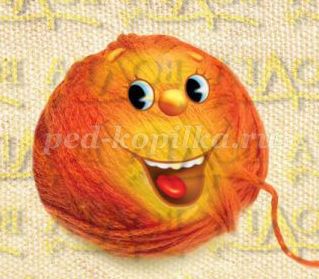 
 Играющие передают друг другу клубочек по кругу, произнося текст: "По дорожке (имя ) шла/шёл, Клубок ниточек нашла/нашёл, Вы слова на (заданный звук) скажите, Нашу нитку не порвите". Тот , у кого оказался клубочек должен назвать слово на заданный звук и передать клубочек дальшеВариант2  "Клубочек"Оборудование. КлубочекХод игры. Дети передают друг другу клубочек по кругу, произнося текст: "По дорожке (Имя ) шла/шёл, Клубок ниточек нашла/нашёл, Вы слова на (заданный звук) скажите, Нашу нитку не порвите". Ребенок, у которого оказался клубочек должен назвать слово на заданный звук и передать клубочек дальшеУсложнение. Ребенок должен назвать несколько слов на заданный звук.33. "Лови звук" Взрослый называет ряд звуков, ребенок, когда слышит условленный звук (хлопает, топает и т.п.)34"Лови слово" Взрослый показывает картинку и называет её. Ребенок хлопает в ладоши, если слышит в названии изучаемый звук. На более поздних этапах взрослый молча показывает картинку, а ребенок проговаривает название картинки про себя и реагирует так же.35."Какой звук чаще всего слышим?" Оборудование. Набор коротких стихотворений, в которых часто повторяется один и тот же звук.
   Педагог произносит стихотворение, а дети называют звук, который они чаще всего слышали.
Примерный материал.
У Сени и Сани в сетях сом с усами.
Белый снег, белый мел,
Белый заяц тоже бел.

Кот копеек накопил,
Кошке козочку купил.36. "Кто-кто в теремочке живет?"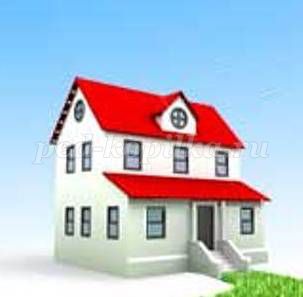 
 Оборудование. Домик с окошками и кармашком для вкладывания картинок; набор предметных картинок.
  Взрослый объясняет, что в домике живут только звери (птицы, домашние животные), в названиях которых есть, например, звук [в]. Надо поместить этих животных в домик. Дети называют всех изображенных на картинках животных и выбирают среди них те, в названиях которых есть звук [в] или [в’].37. "Два прихлопа- три притопа" Оборудование. Набор предметных картинок, названия которых начинаются с оппозиционных звуков
  Ребенок должен хлопнуть, услышав в названии картинки один из оппозиционных звуков и топнуть, услышав другой.38. "Попугайчики"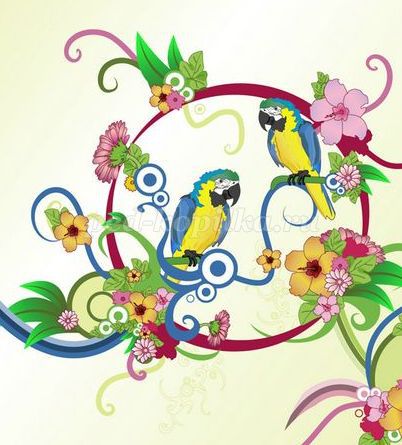 
 Оборудование. Игрушка Попугай
 Создается игровая ситуация, в соответствии с которой необходимо научить попугая без ошибок повторять слоговой ряд. Роль попугая берет на себя ребенок. Взрослый произносит ряд слогов, ребенок повторяет. 
Примерный речевой материал. Па-ба, та-да, та-та-да, ка-га, ка-ка-та и т.п.39."Озорные бубенцы" Взрослый прохлопывает определенный ритм на бубне, ребенок повторяет.40. "Ау"5. Паучок.Педагог читает стихотворение, а дети отвечают на вопросы.На невидимой тропинке
Ой, смотрите, паутинки.
Это хитрый паучок
Свой развесил гамачок.
И позвал наш паучок
Всех друзей на гамачок
Приходили к паучку
Мотыльки, кузнечики,
Пчёлки и шмели,
Бабочки-красавицы,
Мухи и жуки.
Наигрались, насмеялись,
А потом все разбежались.
1, 2, 3, 4, 5 – приглашаю всех опять.Проверим, как вы можете делить слова на слоги.Мотылёк, сколько слогов, какой первый, какой последний?..Жук, сколько слогов (один), какой слог первый, какой последний?Какой одинаковый слог в словах пчёлки и шмели (КИ)?Назови насекомых, в названии которых 1, 2, 3 слога.41.  Поймай слово. Педагог: все слова рассыпались на звуки. Я назову звуки, а вы составьте из них слово: К-О-М-А-Р – комар, Ж-У-К – жук, О-С-А – оса, М-У-Х-А – муха, Б-А-Б-О-Ч-К-А – бабочка…42  Разбросай слово.Педагог предлагает детям самим разделить слова на звуки: каша – К-А-Ш-А, дом – Д-О-М, бумага – Б-У-М-А-Г-А…43.. Крестики – нолики.У детей на листе бумаги расчерчен квадрат, как для игры в «Крестики-нолики». Играющие заранее договариваются, с каким звуком будут играть. Если логопед произносит слово с заданным звуком, то дети ставят Х, если в слове нет заданного звука – О. Объяснить, что клеточки заполняются по горизонтали. В игре побеждают те дети, у которых игровое поле совпадает с образцом логопеда. Образец выставляется после заполнения всех клеточек.А44."Найди звук". Взрослый произносит слово, не договаривая последний звук. Ребенок должен правильно договорить слово и назвать звук, который "убежал". 
Примерный речевой материал. Ма...(к), мо...(х), ро...(г), ко..(т), забо...(р) и т.д.45. "Слог сбежал". Игра проводится после ознакомления ребенка с понятием "слог". Взрослый произносит слово, не договаривая последний слог. Ребенок должен правильно договорить слово и назвать слог, который "сбежал".46."Цветные фишки" Оборудование. Красный квадратик для обозначения гласных звуков, синий- для обозначения твердых согласных, зеленый - для обозначения мягких согласных звуков.
  Взрослый называет звук, а ребенок должен правильно показать соответствующий квадратик.47."Подушечка и кирпич"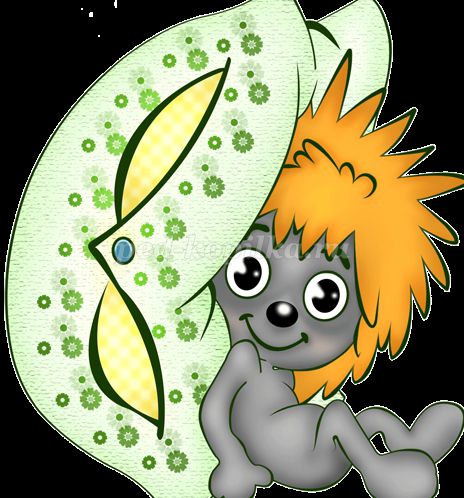 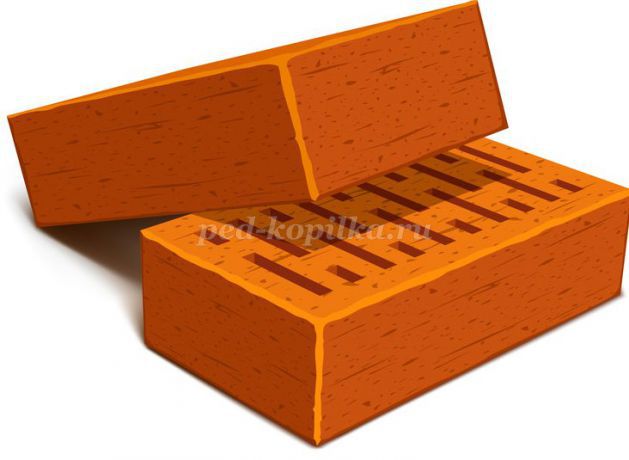 
 Оборудование. Подушечка, кирпичик, предметные картинки с мягкими и твердыми согласными звуками в названии.
  Взрослый показывает картинки ребенку. Если в начале своего слова ребенок слышит твердый согласный, то он говорит «кирпич», если мягкий - «подушечка».48."Какое слово получилось " Взрослый произносит слова, называя каждый звук отдельно: [г], [у], [с’] [и]. Ребенок собирает звуки в слово.49."Цепи-цепи-кованы" Ребенок (или взрослый ) называет слово, рядом сидящий подбирает свое слово, где начальным звуком будет последний звук предыдущего слова. Победителем окажется тот, кто дольше всех «тянул» цепочку.50"Сколько звуков " Оборудование. Пуговицы или пробки 
  Взрослый называет слово, ребенок считает количество звуков и выкладывает на столе соответствующее количество пуговиц или пробочек от бутылок.. 51. «Отбери картинки»       Взрослый раскладывает перед ребенком картинки, предлагает назвать их, а потом отобрать только те, в названии которых  есть заданный звук , например звук [м].52.«Будь внимателен»         Взрослый произносит несколько слов, например: санки, нос, рак, маска. Ребенок должен запомнить и назвать только те слова, в названии которых есть звук  [с].53.«Чудесный мешочек»         Ребенок берет из мешочка мелкий предмет, называет его, определяет и называет  первый  звук в слове.54.«Рыболов»         Ребенок магнитной удочкой вылавливает из аквариума предметные картинки, называет их и определяет первый  (последний)  звук в слове.55.«Отгадай загадку»          Взрослый предлагает ребенку отгадать загадку, а затем назвать последний (первый) звук в слове-отгадке.  Например:Мягкие     лапки,А в лапках царапки  (кот)                        Под крышей четыре ножки,                    А на крыше суп да ложки (стол).56.«Цепочка из слов»Взрослый называет слово (например, лес). Ребенок  называет последний звук в слове и подбирает свое слово, начинающееся с этого звука.  Например:  лес— сок—кот—тапки ...57.«Квартирка звука»Для игры используются схемы слов в виде прямоугольников, разделенных на три части: начало, середину, конец. Ребенку предлагается определить, где живет звук в слове: начале, середине или в конце и положить фишку на соответствующее место.58.«Внимательные глазки»Взрослый  предлагает ребенку  в окружающей обстановке  (сюжетной картинке) найти предметы, в названии которых есть заданный звук, определить его место в слове.59.«Отгадай и назови звуки»         Взрослый называет слияния звуков, слогов, слов. Например: иуа, ап, ма, кот и т. п. Ребенку  определяет последовательность и количество звуков в слоге (слове).60.«Подружи звуки»        Взрослый произносит каждый звук отдельно и просит ребенка назвать получившееся слово (слог). Например: [м], [а], [к] - мак.Запомните: слово произносится по звукам, а не по буквам : [м], а не эм!61.Послушай и назови нужное слово.Читаете стихотворение или рассказ, наполненный определённым звуком, ребенок должен назвать слова, в которых есть заданный звук.Ж Жук жужжит в железной банке –
Жук не хочет жить в жестянке.
Жизнь жука в плену горька.
Жалко бедного жука.

З – Заяц, заяц,
Чем ты занят?
– Кочерыжку
Разгрызаю.
– А чему ты, заяц
Рад?
– Рад, что зубы
Не болят.62.  Шутки-минутки.Читаете ребенку строчки из стихов, заменяя буквы в словах. Ребенок  находит ошибку и исправляет её.Хвост с узорами,
Сапоги со шторами.
Кот плывёт по океану,
Кит из блюдца ест сметану.
Божья коробка, полети на небо,
Принеси нам хлеба.63. Тихо – громко говори.Ребенок заучивает чистоговорку (с учётом отрабатываемого звука).Например, при отработке звука л можно использовать такую фразу: «Мила в лодке плыла, кока-колу пила».Предложить произнести чистоговорку сначала шепотом, затем тихим голосом, а потом громко.64. Назови одинаковый звук в словах.Произносите три-четыре слова, с заданным звуком: санки, кость, нос – ребенок должен назвать одинаковый звук (с), который есть в этих словах. 65. Отвечай – не торопясь.Придумай слово, которое начинается на последний звук слова палас.Вспомни название домашних животных, в котором был бы последний звук слова нос (собака, свинья …)Подбери слово, чтобы первый звук был м, а последний звук – а (Маша, машина, муха …)Какое слово получится, если к слогу ро прибавить один звук? (Рот, ром, рог…)Составь такое предложение, в котором все слова начинаются со звука п (Петя подарил Павлику пирамидку.)Найди в группе предметы, в названии которых есть звук к (карандаши, книга, ручка, кубики …)66. Исправь Незнайкины ошибки.Незнайка гостил у бабушки в деревне и вот что он там видел. Слушай внимательно и исправляй ошибки.Коса прыгнула через забор.
Колова даёт вкусное молоко.
Рошадь жуёт сочную траву.
Кочка ловит мышку.
Собаха сторожит дом.А сейчас мы узнаем, готов ли ты идти в школу? Ответь на вопросы:Какой первый (последний) звук в слове собака?Назови домашнее животное, в названии которого есть звук Ш, где находится этот звук?Сколько слогов в слове кошка (корова)?Придумай предложение из 2-х, 3-х, 4-х слов о домашних животных.67. Паучок.Читаете стихотворениеНа невидимой тропинке
Ой, смотрите, паутинки.
Это хитрый паучок
Свой развесил гамачок.
И позвал наш паучок
Всех друзей на гамачок
Приходили к паучку
Мотыльки, кузнечики,
Пчёлки и шмели,
Бабочки-красавицы,
Мухи и жуки.
Наигрались, насмеялись,
А потом все разбежались.
1, 2, 3, 4, 5 – приглашаю всех опять.Проверьте, как ребенок может делить слова на слоги.Мотылёк, сколько слогов, какой первый, какой последний?..Жук, сколько слогов (один), какой слог первый, какой последний?Какой одинаковый слог в словах пчёлки и шмели (КИ)?Назови насекомых, в названии которых 1, 2, 3 слога.68. Поймай слово.Педагог:  все слова рассыпались на звуки. Я назову звуки, а ты  составь из них слово: К-О-М-А-Р – комар, Ж-У-К – жук, О-С-А – оса, М-У-Х-А – муха, Б-А-Б-О-Ч-К-А – бабочка…69. Разбросай слово.Предложите ребенку самому разделить слова на звуки: каша – К-А-Ш-А, дом – Д-О-М, бумага – Б-У-М-А-Г-А… 70."Хлопни-топни"Оборудование. Набор предметных картинок, названия которых начинаются с оппозиционных звуков Дети должны хлопнуть, услышав в названии картинки один из позиционных звуков и топнуть, услышав другой71."Попугай"Оборудование. Игрушка ПопугайХод игры. Создается игровая ситуация, в соответствии с которой необходимо научить попугая без ошибок повторять слоговой ряд. Роль попугая берет на себя один из детей. Педагог произносит ряд слогов, ребенок повторяет.Примерный речевой материал. Па-ба, та-да, та-та-да, ка-га, ка-ка-та и т.п.72. "Прохлопай как я"   .Педагог прохлопывает определенный ритм, например: \  \\ \ \\ или \ \\\ \ и др. , ребенок повторяет.Усложнение. Усложняется ритмический рисунок и темп.73."Весёлый бубен"Цель. Формировать слуховое внимание, чувство ритма.Оборудование.БубенХод игры. Педагог прохлопывает определенный ритм на бубне, ребенок повторяет.Усложнение. Усложняется ритмический рисунок и темп.74." Рисуем ритмы"Оборудование. Карандаш, лист бумаги, карточки с готовыми ритмическими узорами.Ход игры. Педагог предлагает детям воспроизвести ритм по готовому ритмическому рисунку, а затем самостоятельно зарисовать свой ритмический рисунок и прохлопать его.75."Эхо"Ход игры. Педагог создает игровую ситуацию, в соответствии с которой он гуляет в горах или в лесу, а дети изображают эхо. Педагог произносит сложные слова или скороговорки, а дети должны безошибочно повторить.76."Звук убежал"  Педагог произносит слово, не договаривая последний звук. Дети должны правильно договорить слово и назвать звук, который "убежал".Примерный речевой материал. Ма...(к), мо...(х), ро...(г), ко..(т), забо...(р) и т.д.77."Слог убежал"  Игра проводится после ознакомления детей с понятием "слог". Педагог произносит слово, не договаривая последний слог. Дети должны правильно договорить слово и назвать слог, который "убежал".78."Эхо"  Игра проводится после ознакомления детей с понятием "слог". Педагог произносит слово, а дети должны изобразить эхо, договорив только последний слог.79."Веселые квадратики"Оборудование. Красный квадратик для обозначения гласных звуков, синий- для обозначения  твердых согласных, зеленый - для обозначения мягких согласных звуков.Ход игры. Педагог называет звук, а ребенок должен правильно показать соответствующий квадратик.80"Поймай гласный /согласный"  Педагог называет звук, а ребенок должен хлопнуть в ладоши  только если услышит гласный/согласный (по договоренности) звук.81 "Малыш"Оборудование. Два домика: синий и зеленый для обозначения твёрдых и мягких согласных звуков, мяч.  Педагог и ребенок распределяют роли "взрослого" и "малыша". "Взрослый"  бросает мяч ребенку и называет твёрдый согласный, " малыш" смягчает предложенный звук и возвращает мяч "взрослому".82."Твердое и мягкое"Оборудование. Подушечка, кирпичик, предметные картинки с мягкими и твердыми согласными звуками в названии.  Педагог раздает картинки детям. Если в начале своего слова ребенок слышит твердый согласный, то он подходит к кирпичику, если мягкий - к подушечке.83."Путаница" ("Найди ошибку")  Педагог  неправильно произносит слова или шуточные оговорки в стихотворных строчках, а дети угадывают, как их исправить.Например: Русская красавица своей козою славится.Тащит мышонок в норку огромную хлебную горку.Поэт закончил строчку, в конце поставил дочку.84."Отгадай слово" ("Собери слово")Оборудование. Для детей 5-6 лет допускается использовать картинки-подсказкиХод игры. Педагог произносит слова, называя каждый звук отдельно: [м’], [а], [ч’]. Дети синтезируют звуки в слово. По мере освоения упражнения слова удлиняются, темп произношения меняется. Дети сами загадывают слова из звуков.85."Слова"  (см. "Цепочка")Оборудование. МячПедагог  называет первое слово и передает мяч ребенку, прочитав такое стихотворение: Свяжем мы из слов цепочку,Мяч не даст поставить точку.илиМяч передавай,Слова называй Далее мяч передается от ребенка к ребенку. Конечный звук предыдущего слова – это начальный звук последующего  (весна – автобус – слон – нос – сова…).86."Цепочка"  Один из детей (или педагог) называет слово, рядом сидящий подбирает свое слово, где начальным звуком будет последний звук предыдущего слова. Продолжает следующий ребенок ряда и т.д. Задача ряда: не разорвать цепочку. Игра может проходить как соревнование. Победителем окажется тот ряд, который дольше всех «тянул» цепочку.87."Первый и последний"Оборудование. Мяч, картинкиХод игры. Педагог раздает картинки детям и бросает мяч поочередно каждому ребенку. Ребенок называет первый и последний звук, возвращая мяч. Число правильных ответов/ошибок фиксируется фишками.88."Назови по-порядку" (мяч)Оборудование. "Волшебная палочка", картинки.Ход игры. Педагог раздает картинки детям и начинает передавать "волшебную палочку". Тот, у кого в руках оказывается палочка, называет  по-порядку звуки из которых состоит слово на его картинке.89."Улиткины дорожки".Оборудование. Схемы "Улиткины дорожки", картинки, маленький мячик.Ход игры. Педагог раздает картинки детям и начинает передавать мячик. Тот, у кого в руках оказывается мячик, называет  место заданного звука в слове, ориентируясь на схемы-"улиткины дорожки".90."Живые звуки"  Игра проводится после того, как дети провели звуковой анализ какого-либо слова. Роль звука выполняют дети, которые по команде педагога должны занять своё место на схеме слова, нарисованной на асфальте.91."Звук на место"Оборудование. У педагога- набор предметных картинок. У каждого ребенка карточка, разделенная на три квадрата, и цветная фишка (красная – если работа идет с гласным звуком, синяя – с согласным).Ход игры. Педагог показывает картинку, называет изображенный на ней предмет. Дети повторяют слово и указывают место изучаемого звука в слове, закрывая фишкой один из трех квадратов в зависимости от того, где находится звук: в начале, середине или конце слова. Выигрывают те, кто правильно расположил фишку на карточке.92."Где наш дом?"Оборудование. Набор предметных картинок, три домика с кармашками и цифрой на каждом (3,4 или 5).Ход игры. Ребенок берет картинку, называет изображенный на ней предмет, считает количество звуков в произнесенном слове и вставляет картинку в кармашек с цифрой, соответствующей числу звуков в слове. Представители ряда выходят по очереди. Если они ошибаются, их поправляют дети другого ряда. За каждый правильный ответ засчитывается очко. Выигравшим считается тот ряд, который наберет большее количество очков. Эта же игра может быть индивидуальной. В таком случае правильность ответа каждого оценивается фишкой.93."Считаем звуки"Оборудование. Пуговицы или фишкиХод игры. Педагог называет слово, ребенок считает количество звуков и выкладывает на столе соответствующее количество фишек.94"Звуковые дорожки"Оборудование. Прямоугольники, разделенные на клетки. Красные, синие и зеленые фишки или квадратики. КартинкиХод игры. Каждый ребенок получает прямоугольник ("звуковую дорожку") и цветные квадратики для обозначения гласных, согласных твердых и мягких звуков. Каждому ребенку предлагается картинка. Ребенок должен проанализировать звуковой состав слова и выложить схему слова с помощью квадратиков.95"Придумай слово"Ход игры. Проводится в подготовительной к школе группе, когда дети уже хорошо овладели звуковым анализом слов, слышат место звуков в словах.Детям  предлагается по уже нарисованной схеме  слова придумать свои слова.96"Домики для слов"Оборудование. Листы бумаги в крупную клетку, цветные карандаши или фишки (синий, зеленый, красный)Ход игры. Каждый ребенок получает картинку и задание зарисовать схему слова ("поселить каждый звук в свою квартиру"). Дети используют для обозначения гласных звуков красный карандаш, для обозначения твердых согласных - синий, а для обозначения мягких согласных  - зеленый и зарисовывают схему слова, предварительно самостоятельно произведя звуковой анализ слова.Примечание. Игра проводится с детьми 6-7 лет при условии достаточного владения навыками звуко-слогового анализа.97."Сколько слогов?"Оборудование. Набор цифр у каждого ребенка, картинки.Ход игры. Каждый ребенок получает картинку и задание подсчитать количество слогов в слове любым известным ему способом (прохлопав, подсчитав гласные и т.п) и показать цифру, соответствующую количеству слогов в лове.Примечание. Игра проводится с детьми 6-7 лет при условии достаточного владения навыками звуко-слогового анализа.Усложнение. Дети должны построиться в том порядке, который соответствует количеству слогов в их словах (педагог подбирает соответствующий материал)98."Какой звук спрятался в букве?"Оборудование. Буквы, игрушки.Ход игры. Создается игровая ситуация, где игрушки-ученики в лесной школе, а ребенок-учитель. (В группе роль учителя может исполняться поочередно каждым ребенком) Ребенок получает букву и задание назвать звуки, которые прячутся в данной букве. Также он должен назвать каким/какими  являются  данные  звук: гласными/согласными, твердыми/мягкими и объяснить почему.Примечание. Игра проводится с детьми 6-7 лет при условии достаточного владения навыками звуко-слогового анализа.Игры  для детей 6-7 лет Игра «Цепочка слов». Можно играть вдвоем или с группой детей и взрослых. Один из играющих называет любое слово - существительное в единственном числе и именительном падеже, второй - придумывает слово на его последний звук, третий - на последний звук этого слова и т. д., как бы выстраивая цепочку из слов. Например: Аня - яблоко - осень - нитки - индюк - кот - трос - собака и т. д. Игра «Живые буквы»Оборудование: карточки с буквами, картинки. Игру лучше проводить с группой детей. Взрослый показывает картинку и называет по ней слово, которое они будут составлять. Роль каждой из букв будут выполнять дети, у которых спереди прикреплены карточки с буквами. Дети Должны построиться в ряд так, чтобы можно было прочитать заданное слово. Слова подбираются простые, без орфограмм. Например, мак, кот, дом, мышка, столик и т. д.Игра «Топни - хлопни»Оборудование: слова, в которых согласный звук произносится четко, с усилием, а гласный звук должен быть под ударением.Описание. Игра проводится на слух. Взрослый сообщает ребенку: «Сегодня мы будем учиться слышать звуки и отличать их друг от друга. Для задания выбираются звуки, каким-то образом похожие друг на друга: например, О-У, Ы-И, М-Н, К-Т, П-Т и т. д. - для детей 5 лет, пары согласных по глухости-звонкости (В-П, Д-Т, Г-К, В-Ф) и по твердости-мягкости (М-М', Т-Т', К-К' и др.) - для детей 6-7 лет.Сначала игра проводится на отдельных звуках, затем на слогах и словах. Взрослый подбирает речевой материал и четко его проговаривает, а ребенок по инструкции взрослого на один из звуков хлопает, на другой - топает.Например, различаются звуки [О-У].Звуки: О, У, Н, У, О, Ы, О, У, А, М, У, Т, О и т. д.Слоги: ОН, УК, ПО, УТ, КО, НУ, МО, УП, МУ и т. д.Слова: Оля, утка, осень, окно, удочка, иду, корова, утро, озеро, Уля и т. д.Игра «Выбери картинки» Оборудование: предметные картинки со словами, начинающимися на заданный звук, несколько картинок, начинающихся на другие звуки.Описание. Взрослый раскладывает картинки на столе, дает инструкцию ребенку, что он должен выбрать те картинки, на которых изображены слова на определенный звук, например звук [к]. Затем взрослый четко называет все картинки, а ребенок выбирает из них подходящие (кот, пони, муха, конь, кофта, танк, кубик, конфета, нос, паук, мак, кукла ит. д.)Игра «Разложи на кучки» Оборудование: предметные картинки со словами, начинающимися на разные звуки, по несколько картинок на каждый из них.Описание. Взрослый раскладывает картинки на столе, называет их, затем дает инструкцию ребенку, что он должен объединить картинки в несколько кучек по начальному звуку.Например:[Л] - лес, луна, лиса, лошадь, лампа и т. д. [А] - автобус, ананас, арбуз, альбом и т. д. [У] - утка, удочка, улей, улитка, утюг и т. д. [М] - мак, муха, малина, машина, мост и т. д. [К] - кот, конь, кубик, кофта, кукла и т. д. [Н] - нос, нога, ножик, ножницы, носорог и т. д. [И] - ива, индюк, иголка, игрушки, иволга ит. д.6.  Игра «Повтори за мной слова» Оборудование: подготовленные взрослым ряды слов, большинство из которых содержит в своем составе заданный звук, а остальные нет. Для игры используются слова с гласными (А, О, У, И, Ы) и согласными звуками, которые ребенок может правильно произнести ([М-Н], [Д-Т], [Г-К], [Б-П], [В-Ф], [X]). Для звонких согласных звуков [Д], [Б], [Г], [В] не допускается использование слов, в которых эти звуки стоят в конце и оглушаются. Отдельно друг от друга разбираются твердые и мягкие пары звуков. Гласный звук [О] может выделяться только в тех словах, в которых он находится под ударением, так как в других случаях он превращается в звук [А]. Гласный звук [Ы] выделяется только в середине и конце слова.Описание. Взрослый произносит ряд сначала из 5^6, затем из 8-10 слов и дает ребенку задание запомнить и повторить только те слова, в которых есть определенный звук, например, звук [М]. Дается такой ряд слов: мама, кот, мыло, дом, паук, мост, бант, муха, нога, лимон. Из них ребенок должен повторить следующие слова: мама, мыло, дом, мост, муха, лимон.Игра «Найди звук» Оборудование: ряды картинок на определенный звук.Описание. Игру можно проводить как с одним ребенком, так и с группой детей.Взрослый говорит: «Сейчас я покажу картинки и назову предметы, изображенные на них, а вы внимательно послушайте и отгадайте, какой звук есть во всех этих словах». Затем взрослый показывает и называет ряд картинок, которые начинаются, например, со звука [К]: кот, конь, кофта, колесо, кукла, конфета, а дети должны ответить полным ответом: «Во всех этих словах есть звук [К]». Далее они должны вспомнить названные взрослым слова со звуком [К], придумать несколько своих слов с этим звуком.8.Игра «Из одного слова - много слов»Описание. Играющие должны составить из букв, входящих в какое-либо одно длинное слово, как можно больше других слов. Составленные слова Должны быть существительными в именительном падеже. Буквы можно употреблять в любой последовательности, но в придуманных словах буква не должна повторяться чаще, чем в исходном слове.9.Игра «Звуковое лото» Оборудование; полоски, разделенные на 3 части, обозначающие начало, середину и конец слова; предметные картинки со словами на определенные звуки: гласные и глухие согласные - начало, середина, конец; звук [ы] - середина, конец слова; звонкие согласные - начало и середина слова.Описание. Ребенок рассматривает и называет картинку с заданным звуком, затем кладет ее на первый, второй или третий квадратик в полоске в зависимости от его местоположения в этом слове. Начало слова - когда все остальные звуки идут после заданного звука, середина слова - другие звуки стоят до й после заданного, конец слова - остальные звуки стоят перед заданным звуком. Например, ребенку даны картинки со звуком [м]. На полоске они располагаются в квадраты в следующей последовательности: мак - сумка - дом. Игра «У кого больше слов?»  Оборудование:1 вариант - картинка, на которой собрано множество предметов с заданным звуком.2 вариант - предметные картинки со словами, в которых есть заданный звук; фишки.  Играть можно с одним ребенком или с группой детей.1 вариант. Взрослый показывает сюжетную картину (например, «Лес») и предлагает ребенку найти на ней как можно больше слов с заданным звуком.За каждое слово ребенок получает фишку. Выигрывает тот, кто собрал больше фишек.2 вариант. Взрослый называет детям звук и показывает картинки со словами, в которых есть этот звук.Затем картинки убираются, а дети должны назвать как можно больше слов по памяти. За каждое слово ребенок тоже получает фишку. По мере тренировки играть можно и без картинок, перебрасывая мяч между играющими и называя слова с условленным звуком.11 Игра «Замени звук» Оборудование: ряды слов для преобразования, предметные картинки со словами, которые должны получиться.  Взрослый задает звук, на который нужно будет заменить первый или последний звук в слове.Затем он раскладывает картинки и произносит слова, а ребенок с их помощью мысленно заменяет звук в исходном слове на заданный и называет вслух получившееся слово.Например, нужно заменить на [ч] первый (кашка - чашка, гайка - чайка, масть - часть) или передний звук (враг - врач, клюв - ключ, мел - меч).По мере тренировки игру можно проводить на слух, без использования картинок.12. Игра «Назови гласные»  Взрослый произносит слова по слогам, выделяя и протягивая гласные. Затем произносит только гласные в той последовательности, как они стояли в слове.Например, ры-ба - ы-а; ба-ра-бан - а-а-а; кош-ка -о-а; мя-чик - я-и и т. д. Далее ребенок пробует самостоятельно протянуть гласные в слогах и назвать их по порядку.При необходимости взрослый помогает ему в правильном делении слов на слоги. Сначала для игры подбираются двусложные слова с прямыми слогами, в которых гласные звуки не изменяются в зависимости от ударения или орфографического правила, т. е. слова пишутся и произносятся одинаково (исключаются слова типа оса, дорога, шина, лето), затем одно- и трехсложные слова и содержащие стечение согласных.13. Игра «Что получилось?» Оборудование: картинки с изображением слов, которые должны получиться. 1 вариант. Взрослый раскладывает перед ребенком картинки и начинает называть слова, в которых опускает первый звук. Ребенок должен найти это слово по картинкам и назвать его. Например, (з)амок, (к)ошка, (м)ашина, (п)латье, (в)агон и т. д.2 вариант. Взрослый подбирает слова так, чтобы все они начинались с одинакового звука. Он дает ребенку задание произносить каждый раз какой-то определенный звук, а сам после этого договаривает слово целиком.Затем ребенок должен снова полностью повторить слово. Например, на звук [х] - (х)вост, (х)леб, (х)омяк, (х)алат.На звук [ш] - (ш)пион, (ш)кола, (ш)пагат, (ш)уба.На звук [к] - (к)лубок, (к)люч, (к)раска, (к)апуста.14. Игра «Договори слово»Оборудование: предметные картинки с изображением слов, которые должны получиться. 1 вариант. Взрослый раскладывает перед ребенком картинки и начинает произносить первый слог слова, а ребенок должен найти подходящую картинку и договорить недостающий слог в этом слове. Например, вил(ка), ар(буз), зме(я), ли(са) и т. д.2 вариант. Ребенок произносит начальный слог, заранее условленный, а затем взрослый договаривает оставшиеся 1-2 слога, и они вместе повторяют получившееся слово целиком. Например, ка(ша), ка(рета), ка(мыш), ка(мень), ка(бан), ка(чели).3 вариант. Теперь взрослый произносит начало слова, а ребенок договаривает недостающий заранее условленный последний слог и повторяет слово целиком. В зависимости от произносительных возможностей ребенка взрослый может подобрать слова, исключая звуки, которые ребенок произносит неправильно, или, наоборот, слова с определенным звуком, чтобы закрепить у ребенка правильное произношение звука.Например, лав(ка), ре(ка), шиш(ка), лошад(ка), зай(ка), гал(ка), книж(ка); зме(я), семь(я), стан-ци(я), фе(я), шве(я); иг(ра), но(ра), у(ра), кону(ра), жа(ра), детво(ра); шко(ла), ска(ла), зерка(да), пастила) и т. д.15. Игра «Вставь звук вторым в слово»Оборудование: предметные картинки со словами, которые должны получиться.  Взрослый подбирает слова и предлагает ребенку вставить в них вторым какой-то определенный звук, чтобы получилось новое слово. Например, нужно вставить звук [л]: пан - план, бок - блок, газ - глаз, сон - слон, пот - плот или звук [р]: кот - крот, тон.- трон, кошка - крошка, пятки -прятки, битва - бритва, тяпка - тряпка и т. д.Игра «Какого звука не хватает?» Оборудование: предметные картинки на каждое слово.  Взрослый подбирает картинки со словами, раскладывает их на столе и называет, заменяя нужный звук паузой.Ребенок должен догадаться, что это за слово, с помощью соответствующей картинки и определить пропавший в нем звук.Например, пи[ ]ама - пропал звук [ж], вок[ ]ал -звук [з], тарел[ ]а - звук [к], конфе[ ]а - звук [т], мар-ты[ ]ка - [ш], мака[ ]оны - [р] и т. д. Взрослый может подобрать картинки со словами на какой-то определенный звук, произношение которого нужно закрепить у ребенка.17. Игра «Выбери звук» Оборудование: ряды слов с одинаковым недостающим звуком в конце, предметные картинки, на которых изображены получившиеся слова.Описание. Взрослый предлагает ребенку закончить слово звуком, выбрав подходящий из двух или трех предложенных.Например, нужно закончить слово звуками [п] - [т] - [к]: като(к), тулу(п), биле(т), кусо(к), компо(т), Укро(п), вени(к), ма(к), ко(т), су(п), сто(п), замо(к) и т. д. Или звуками [ч] - [щ]: вра(ч), товари(щ), гра(ч), ово(щ), бога(ч), мя(ч), пла(щ), ле(щ) и т. д. Или звуками [ц] - [ч]: огуре(ц), клю(ч), зая(ц), во(ч)ь, обру(ч), колоде(ц), кала(ч) и т. д.Слова подбираются в зависимости от произносительных возможностей ребенка: исключаются слова со звуками, которые он не может произнести правильно.18) Игра «Угадай слово по гласным» Оборудование: предметные картинки на каждое из слов.  Взрослый раскладывает перед ребенком картинки и предлагает найти среди них слово, в котором гласные расположены в заданной им последовательности. Он произносит только гласные, выделяя ударный, например, а - у' (паук), а - а' (глаза), ы- а (рыба) и т. д.Сначала ребенку предлагаются слова из двух прямых, обратных или закрытых слогов, а по мере тренировки трех-четырех-пятисложные слова: а - ы - а (мар-тыш'-ка), а - ы~- а (ма-ши'-на), э -а - а" - о (экс-ка-ва'-тор) и т. д.19.Игра «Переставь слоги или звуки»  1 вариант. Взрослый называет ребенку слова и предлагает поменять в них местами буквы или слоги, а затем повторить новое слово.По мере тренировки можно играть с группой детей, когда слово с переставленными звуками или слогами загадывают водящему, а он должен его отгадать: лок - кол, мод - дом, зако - коза, бары -рыба.2 вариант. Взрослый показывает сначала на простых примерах, что некоторые слова могут превращаться в другие, если переставить в них буквы (рос - сон, тело - лето, луг - гул, лес - сел) или слоги (ложа - жало, лыко - колы, насос - сосна). Постепенно по мере тренировки слова можно усложнить и увеличить в них количество букв.Банка - кабан.Мышка - камыш.Волос - слово.Баян - баня.Марка - рамка.Капал - палка.Насос - сосна.Колос - сокол.Вобла - обвал.Вилка - валнк.Майка - кайма.20. Игра «Прохлопай слово»  Взрослый произносит слово, а ребенок Должен отхлопать каждый слог. После отхлопывания ребенок должен сказать, сколько слогов он насчитал.В этой игре детям можно предлагать слова со стечением согласных звуков, при этом необходимо объяснить ребенку, что при стечении согласных деление слога проходит между ними: т. е. один согласный отходит в первый, а другой - во второй слог. Например, кош-ка, от-крыть, мед-ведь и т. д.21 Игра «Придумай слово с определенным количеством слогов»  Взрослый отхлопывает или отстукивает определенное количество слогов, а ребенок должен придумать подходящие к ним слова по картинкам. Если он затрудняется назвать слово, взрослый повторяет ритм и произносит первый слог. По мере тренировки можно предлагать детям самим придумывать слова без использования картинок или выбрать водящим кого-нибудь из детей.22 Игра «Назови заданный слог в слове»  Взрослый по слогам произносит слово из двух прямых слогов и просит ребенка назвать в нем первый, затем второй слог, например, ра-ма, во-да; далее ему предлагается следующее слово и т. д.По мере тренировки взрослый предлагает ребенку двухсложные слова с обратными или закрытыми слогами, трех-четырехсложные слова (ма-ши-на) и слова со стечением согласных, например, мед-ведь.23 Игра «Наоборот» Оборудование: ряды слогов для преобразования.  Взрослый показывает ребенку, как превратить твердый слог в мягкий (или, наоборот, мягкий в твердый), если заменить в нем гласный звук. Например, пы - пи, мо - мё, бэ - бе, ла - ля, ну - ню, сё - со, ке - кэ, дю - ду, вя - ва.Затем ребенок пробует преобразовывать слоги самостоятельно, а взрослый подбирает их так, чтобы они содержали звуки, которые ребенок произносит правильно.24 Игра «Выложи слог, который услышишь» Оборудование: счетные палочки, спички или фасоль.  Взрослый четко и медленно произносит слоги, содержащие звуки, которые ребенок может произнести правильно, и предлагает ему выложить буквы соответствующие звукам из палочек, спичек или фасоли.25 Игра «Повтори за мной слоги, выделяя ударение» Взрослый произносит ряд слогов, подчеркивая ударение, а ребенок прослушивает и старайся повторить, соблюдая расположение ударного слога. На начальном этапе предлагается ряд из двух, а затем трех слогов: са’ - са; са – са’; ла’ - ла – ла’; ла – ла - ла’26 Игра «Найди ударный слог в слове»  Взрослый произносит слово по слогам, подчеркивая ударный слог, а ребенок должен услышать и повторить его. На начальном этапе предлагаются слова из двух, затем трех и более слогов.Например, паук - ударный слог -ук; ёжик - ё-; зайчик - зай-; телефон -фон; осень - о-; малина -ли- и т. д.27. Игра «Распутай слова» Оборудование: предметные картинки на каждое из слов. Взрослый раскладывает перед ребенком картинки и называет слова, в которых переставлены слоги, а ребенок должен найти соответствующую картинку и назвать слово правильно. Например, ба-со-ка - собака, по-са-ги - сапоги, фет-сал-ка -салфетка, мо-са-лёт - самолет, сын-ко-ка - косынка, бё-ре-нок - ребёнок, ра-ба-бан - барабан, ка-рел-та -тарелка и т. д.28. Игра «Какой новый слог появился в слове?»  Взрослый называет пары слов, отличающиеся друг от друга каким-то слогом: ребенок должен определить, какой слог появился или изменился во втором слове.Например: рука - ру-баш-ка; корка - кор-зин-ка; розы - мо-розы; мушка - кор-мушка; ребенок - же-ребенок.ХОХХХХОХО